Estimadas familias: Esta semana tendremos unos encuentros por meet un poquito diferente, esperamos no les altere la rutina. La idea es conectarnos en el horario y con el grupo asignado, explicar y dar la consigna de una situación problemática de Matemática, luego cortar y darles un tiempo de reflexión y resolución. A la hora volver a conectarnos y hacer una puesta en común de cómo pensaron y resolvieron. Les deseamos una linda semana. Atentamente.Seño Vale y Seño BettyActividadesLunes 14 de septiembre de 2020 Esta semana me comprometo a ayudar a: ……………………………………………………………………. Agradecemos a la Virgen del Valle por:______________________________________ 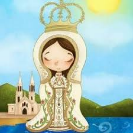 LenguaContinuamos repasando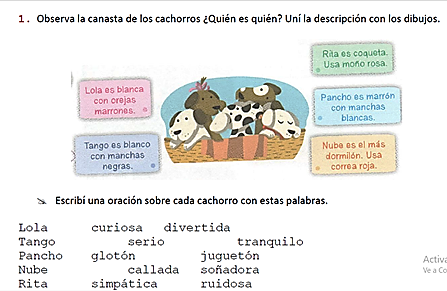 Uso de la “r” o “rr”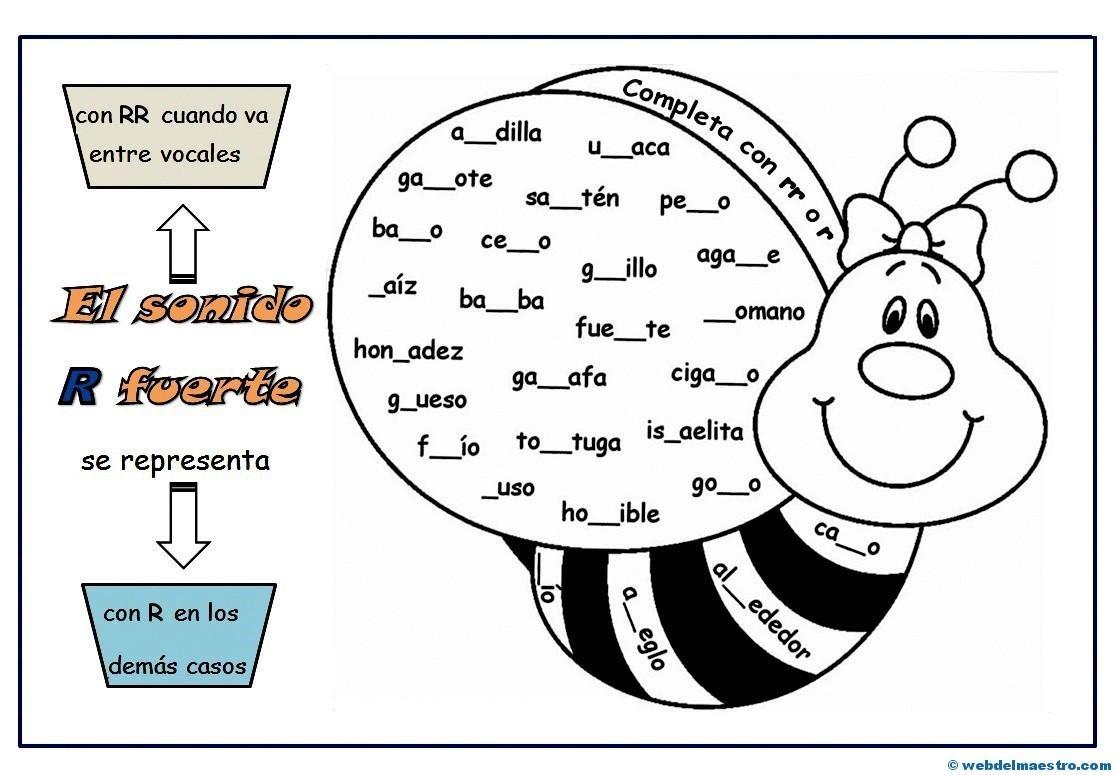 Matemática Resuelve: (recordar que descomponer aditivamente el número te ayuda a resolver las cuentas que te cuestan)568 -  229 =336 – 225 =415 – 215 =366 – 255 =Rodea con un círculo los números pares.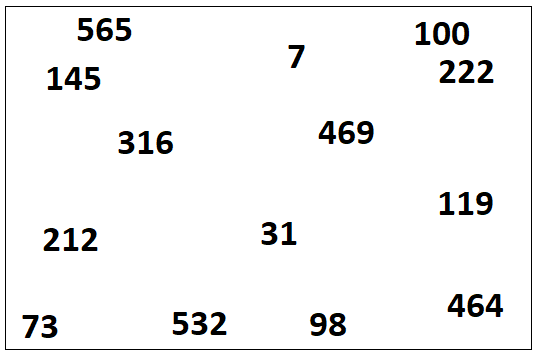 Ordena de mayor a menor los números del cuadro.Elige 3 números y escribe cómo se lee.Completa las siguientes tablas.Martes 15 de septiembre de 2020  Rezamos: el “Avemaría” y le pedimos a Dios que: _________________________Matemática 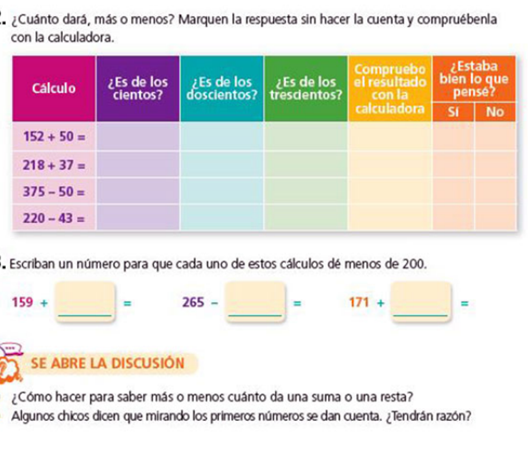 Ciencias Naturales ¿Recuerdan las clasificaciones según el tallo? Ahora vamos a adivinar según lo que conocemos y aprendimos, los frutos que dan los árboles, los arbustos y cuales pertenecen a las hierbas.¡Elige la opción que creas correcta y suma puntos!https://wordwall.net/resource/4135153TRABAJAMOS POR MEET Miércoles 16 de septiembre de 2020Recordamos el compromiso asumido de la semana y escribimos si lo estamos cumpliendo.Rezamos la oración de nuestra escuela: “Madre del Valle”, tú que eres nuestra protectora, ejemplo de humildad y entrega. Guíanos por la vida para dar amor y alegría. Gracias por acompañarnos regalándonos fe y confianza cada día. Te pedimos que bendigas y protejas a esta familia. Amén MatemáticaGira la ruleta del siguiente link y realiza el cálculo correspondiente en tu cuaderno.(anotar al menos 5 cuentas)https://wordwall.net/es/resource/4059304 LenguaContinuamos trabajando con sustantivos y adjetivos¡¡Tutti fruti!! (Sustantivos y adjetivos) Jugamos al tutti fruti, pero no al que ya conocemos sino a uno nuevo que solo tiene sustantivos y adjetivos con género. Las reglas son las mismas de siempre, cuando alguien dice ¡termine! Para y  deja el lápiz y no continua. Luego se verifica cada casillero y si escribieron las mismas palabras se coloca 5 puntos, 10 si pusieron palabras distintas y 20 puntos si no se coloco nada en el casillero. La primera fila es a modo de ejemploAl finalizar hacemos una suma larga para ver el puntaje total. Anotamos en el cuaderno, el nombre del  ganador, con quién jugaste y si te gustó el juego.Se debe pegar el cuadro del Tutti frutti en el cuaderno.Señala el género de los siguientes sustantivos:–  cama– silla– sofá– plato– televisión– paraguas– mesaCambia el género a los siguientes sustantivos:-compañero      		                – actor-gallina              		               – reina-abuelo               		               - poeta-padre                 		               -tíoPara tener en cuenta: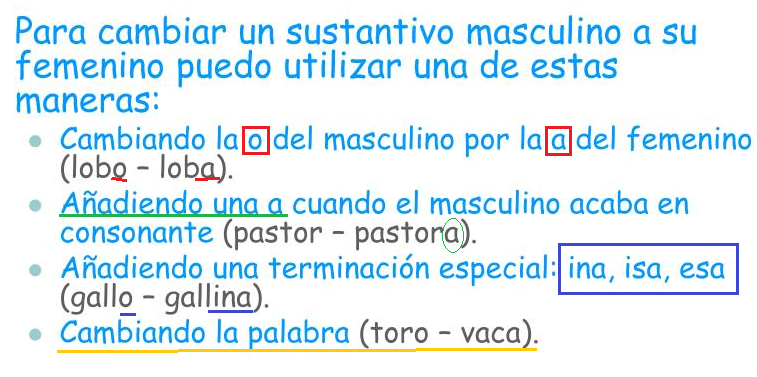 TRABAJAMOS CON MEETJueves 17 de septiembre de 2020 Jesús te doy gracias por:______________________________________________LenguaContinuamos repasandoSubraya los adjetivos que acompañan a los sustantivos destacados. Luego completa el cuadro.Lee la descripción del jardín del palacio y completa el dibujo. 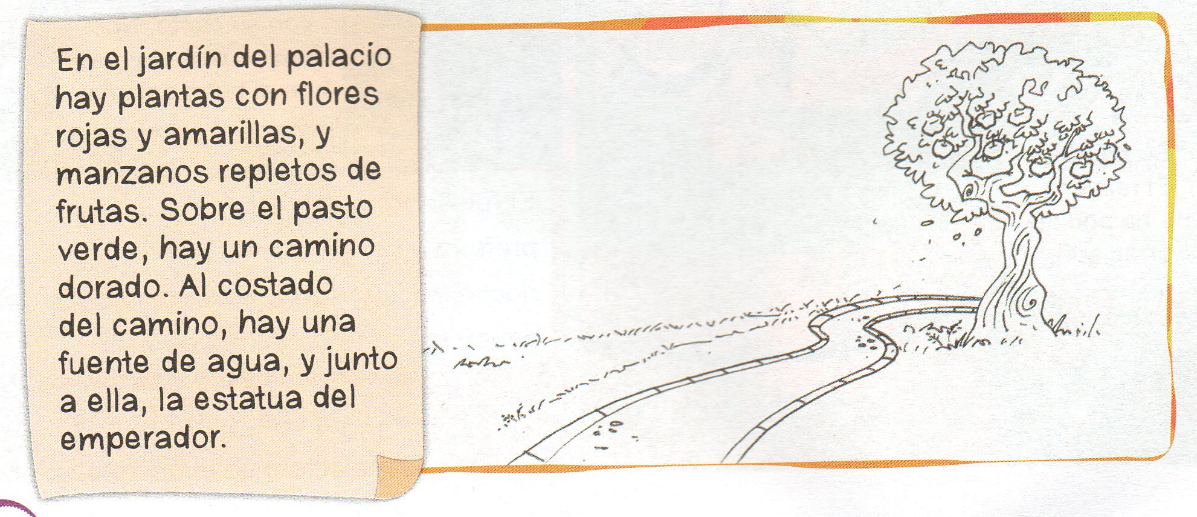 Subraya los adjetivos que acompañan a los sustantivos del texto. Luego completa el cuadro. Lee el siguiente texto.“Hola, me llamo María, vivo en Buenos Aires y tengo 8 años. Soy bajita y delgada. Mi pelo es negro y rizado y mis ojos son grandes y verdes. Soy una niña simpática y risueña.Me encantan los animales y tengo una perra en mi casa que se llama Lola.Me gusta ir al colegio porque en mi clase hay muchas niñas y muchos niños y juego con ellos.”Subraya los sustantivos que aparecen en el texto.Encierra con un círculo los adjetivos que encuentres.Escribe un texto, similar al de María, contando: quién sos, dónde vivís, cuántos años tienes, y qué te gusta hacer.               Matemática ¡A pensar!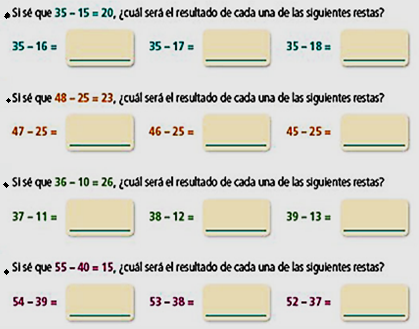 TRABAJAMOS CON MEETViernes 18 de septiembre de 2020 Hoy te pedimos Virgen del Valle que cubras con tu manto a todas las familias así nos encontramos el domingo con salud y alegría.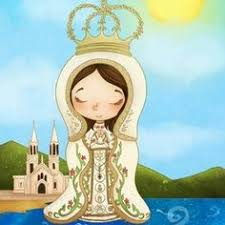 MatemáticaResuelve las siguientes cuentas utilizando diferentes estrategias.463 - 358 =581 - 656 =129 + 301 + 25 =200 + 18 + 45 + 121 =Mitad y doblesEscribe el doble de:                             Escribe la mitad de: 20=                                                                              60=160=                                                                            400=120=                                                                            500=200=                                                                            300=LenguaCompleta las oraciones con el adjetivo de la lista, como el ejemplo. 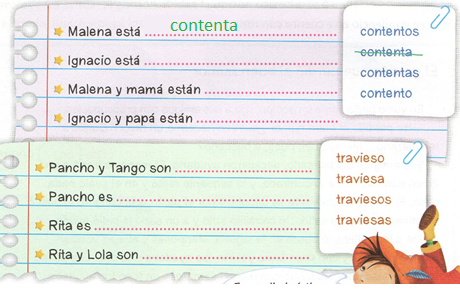 Completa el diario íntimo de Malena con los siguientes adjetivos:   preciosas- tiernos - linda - cómoda - pequeños - sorprendido.Querido diario: 		Anoche mi _________________perra Lala, tuvo cinco cachorros.ahora Lala duerme en su ____________ cucha. Junto a ella, se acurrucan sus _____________ y ___________ cachorritos.Mi mamá sacó unas fotos ______________ de Lala y sus hijitos. Mi hermano Ignacio, está __________ por la noticia.							MalenaRealiza un breve texto contestando la siguiente pregunta: ¿Cómo fue tu día hoy?Estimadas familias: 	Primero agradecer tantas expresiones de agradecimiento y cariño por el día del maestro. Como dijimos desde el primer día los logros son compartidos, gracias a ustedes que se sumaron como equipo, en este escenario que nos toca vivir. Les contamos que esta semana trabajaremos por Meet de una manera diferente a la que veníamos trabajando a fin de poder trabajar con los niños la socialización de estrategias y procedimientos que se pueden realizar para resolver una situación problemática. La forma de trabajar estará dividida en dos momentos por grupo, es decir los niños se conectarán en el horario asignado y luego volverán a conectarse en el segundo horario asignado, esperamos no alterar la rutina.En el primer momento se presentará una situación problemática que será resuelta con la docente y luego se entregará una consigna para que cada niño la resuelva solo en casa.En el segundo momento se realizará la puesta en común de la manera que resolvió cada niño la situación dada.Esta modalidad de trabajo en este encuentro será para identificar cuáles son las dificultades que se les presentan a los niños a la hora de resolver una cuenta. De esta manera podremos conocer y fortalecer con otras actividades la resolución de diferentes cuentas. 						Saludamos atentamente, las seños de 2do.Número6810121820303234Mitad 12LETRASUSTANTIVO FEMENINOSUSTANTIVO MASCULINOADJETIVO FEMENINOADJETIVO MASCULINOTOTAL CCasa  caramelo curiosacariñoso SustantivoAdjetivoDÍASSEGUNDO ASEGUNDO BMARTES 15/0916 hs.Primer grupo: Juan B.Santino.FrancoFrancisco C.Jerónimo RCatalina B.LujánAgostina S. 16:30 hsSegundo grupo: Malena C.PazIsabellaMartina C.Jose RealesValentinaJose B.SofíaAgostina S.Emilia17:10 hs.Vuelve a conectarse el Primer grupo17:40 hsVuelve a conectarse el Segundo grupoMIÉRCOLES 16/0916 hs.Augusto V.Agustín RozoEnzoConstantino C.Agustín E.Benjamín R.Martín R.Joaquín C.Tomás P.17 hs.Vuelve a conectarse. 15 Hs Amuchastegui LucasEguilan NahuelDelgado IgnacioMonasterio IgnacioMartinez PazMarquez CatalinaOliva Maldonado AlejoBochicchio LolaVuelve a conectarse a las 1615:30Palacio Maria GraciaRolon Valentina Borsalino MaiteOlmos JuaniMontoya SantiagoFreixas SalvadorRoca OliviaSavi LourdesVuelve a conectarse a las 16:30JUEVES  17/0914:30 hs.Santiago C.Valentín M.Agus S.Tomás M.Matías K.Benjamín S.Jero J.PaulinaTeodora R. 15: 10 hs.Vuelve a conectarse. 15 hs.Adzich MirkoTomaselli LorenzoRamos IgnacioGalindo JuliaFarias GuadalupeIgna GuzmanAsbert LourdesBaldoni SantinoTaborda FelipeVuelve a conectarse a las 1615:30 hs.Lario JazminGodoy SantiagoDe la Rúa Baltazar Avendaño AgustinCastellano SofiaAlcalde FedericoBruna ManuelCordoba FelipeVuelve a conectarse a las 16:30